Cloud Springs Elementary GA Milestones Information LetterApril 12,2021	Dear Parents,	The Georgia Milestones testing window opens next week, and we are making final preparations for a successful testing season.  We understand that this year has been different, but we believe our students are prepared to successfully demonstrate their learning. This year’s results will be used to show the growth your child has made and help us in planning for next steps in your child’s education.Next week’s testing schedule will be:Monday, April 19th: Grades 3-5 English/ Language Art Section 1Tuesday, April 20th: Grades 3-5 English/ Language Art Section 2 Wednesday, April 21st: Grades 3-5 MathThursday, April 22nd: Grade 5 Science	Below is a QR code to scan that will provide more information about the GA Milestones testing. Please watch the short video and sign the attached portion. If you have any questions or need additional information about testing, please reach out to your child’s teacher or contact  Michelle Allmond at 706-866-6640. We appreciate all your help in making this a successful testing experience.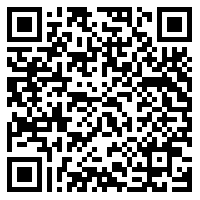 ________________________________________________________Cloud Springs ElementaryGA Milestones Parent Information Student’s Name: _________________________________ I have watched the GA Milestones Parent Information Video.  Questions I still have about testing week: ____________________________________________________________________________________________________________________________________Parent signature: ___________________________ Date: ___________Contact number: _________________________